BESZÁMOLÓPályázat kódja: 		HAT-19-01-0532 Pályázat megnevezése:	Magyar történelmi és kulturális kincsek nyomában Horvátországban Megvalósítás időpontja: 	2019.09.17.-2019.09.20.Intézmény neve		Lackner Kristóf Általános IskolaRésztvevő diákok száma: 	 50 főA megvalósult program leírása:Szeptember 17-én izgatottan szálltunk fel a buszra az iskola előtt.Egy négy napos élményekkel teli szlovéniai-horvátországi út állt előttünk.A buszon jó volt a hangulat a barátok, osztálytársak társaságában. Rédicsnél léptünk át Szlovéniába.Első állomásunk Bántornya volt, ahol a Szűz Mária Mennybevétele Templomot látogattuk meg és sok érdekességet is megtudtunk róla.A második állomás Lendva volt. Itt először ellátogattunk a lendvai I. számú Kéttannyelvű Általános Iskolába. Nagyon szívélyesen fogadtak, és meg is vendégeltek bennünket.Ezután meglátogattuk a középkorban, a Lendva-hegy oldalában épült lendvai várat.Hosszas, de élményszerű gyaloglás után megérkeztünk a lendvai Szentháromság kápolnába. Itt megismerkedhettünk Hadik Mihály legendájával, sőt még a múmiáját is megnézhettük. Brrr …A következő érdekesség a Vinárium kilátó volt, ahonnan csodálatos látvány tárult elénk. Innen már Horvátország felé vettük az irányt. Este nyolc órára meg is érkeztünk az Uvala Scott nevezetű üdülőfaluba, amely közvetlenül a Krk szigethez vezető híd lábánál épült Kraljevicában. Svédasztalos vacsora várt bennünket. Többféle finomság közül válogathattunk. Aki itt éhes maradt, az vessen magára!Reggel, mikor kinéztünk az ablakon, ez a csodálatos látvány tárult a szemünk elé. A híd, mely a Krk szigetre vezet és a csodálatos kék tenger.Második napunkon átutaztunk a Krk szigetre. A dombtetőre épült, nagyon hangulatos római kori város, Omisalj szűk utcáin barangoltunk, szívtuk magunkba a városka hangulatát. Benéztünk  a Fő téren épült Nagyboldogasszony Plébániatemplomba, és megcsodáltuk a tőle távolabb lévő harangtornyot. Túránkat tengerparti sétával folytattuk, több ponton megálltunk, hogy éljünk az impozáns táj adta lehetőséggel, gyönyörű fotókat készíthessünk. Ezen a napon egy fél órás fürdésre is adódott alkalom. Szó szerint “megmártóztunk” a tengerben. Sajnos nem volt strandidő. De a közös fürdőzés így is élményszerű volt mindannyiunknak.A szerda délután Crikvenicába utaztunk, ahol az Akváriumban megismerkedtünk a tenger élővilágával. Olyan gyönyörű színes halakat, mint amilyeneket ott láttunk, eddig sokan közülünk még nem láthattak élőben. Nagy élmény volt mindannyiunknak. A Cirkvenicában tett sétánk során megtekintettük a város nevezetességeit. A napot a Zrínyi és a Frangepán vár felkeresésével zártuk Kraljevicában.Csütörtökön délelőtt csapatépítést tartottunk egy játékos vetélkedő keretében.Délután Rijekában tettünk látogatást. A programok között szerepelt a kikötő, ahol felkutattuk a magyar vasöntödékben gyártott kikötőbójákat, természetesen magyar feliratokkal. Belvárosi sétánk során felkutattuk a város nevezetességeit, köztük a magyar történelmi emlékeket.A csütörtöki nap utolsó állomása Opatia, régi nevén Abbázia volt. Végig sétáltunk a Lungomare sétányon, közben csodáltuk a tengert és felidéztük a sétány magyar vonatkozásait.A néhai szegő szanatórium mellett vezetett útunk, amely ma már szállodaként működik. Itt gyógyult egykor néhány közismert magyar író, pl.: Füst Milán, Kosztolányi Dezső. Elérkeztünk az utolsó naphoz, de az élményeknek még nem volt vége. Útban hazafele elsőként megálltunk Zágrábban.  A város alapítása szent László királyhoz fűződik. Meglátogattuk a zágrábi katedrálist. Homlokzatán Szent István és Szent László szobra található. Majd a Szent Márk templomba tértünk be. Egyik érdekessége, hogy tetőcserepeit a pécsi Zsolnay gyárban készítették.Épp időben értünk oda a Lotrscak toronyhoz. Mondhatnánk úgy is, hogy jókor voltunk jó helyen, hisz a város törökök elleni sikeres védelmét szimbolizáló, délben hallható ágyúlövés épp a toronyban ért bennünket. A toronyból egyben szép kilátás nyílt az egész városra. Négy napos kirándulásunk utolsó napján  Varasdon megnéztük az egykor Erdődy család birtokában lévő varasdi várat. Épp virágkarnevál volt a várban, ezért a vár előkertjét is gyönyörű virágkompozíciók díszítették. Ezt követően egy rövid belvárosi sétát tettünk a gyönyörű barokk épületeket csodálva.Utunk utolsó állomása Csáktornya volt, ahol a Zrínyi család emlékeit kutattuk fel. Este 7 óra után értünk vissza az iskola elé. Sok élménnyel, új ismerettel, gyönyörű fotókkal gazdagodtunk ebben a pár napban. Köszönjük szépen Andi néninek a szervezést! Továbbá köszönjük tanárainknak, hogy elkísértek bennünket erre az élményekben gazdag útra. 7.b osztályos résztvevő tanulókFotódokumentáció: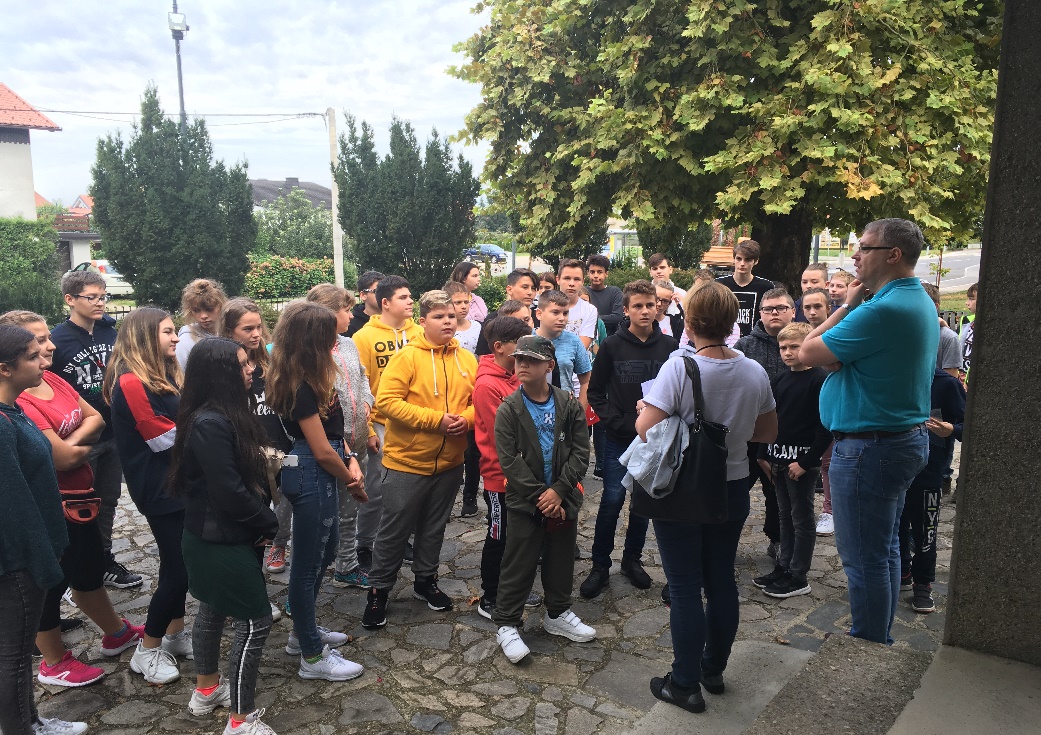 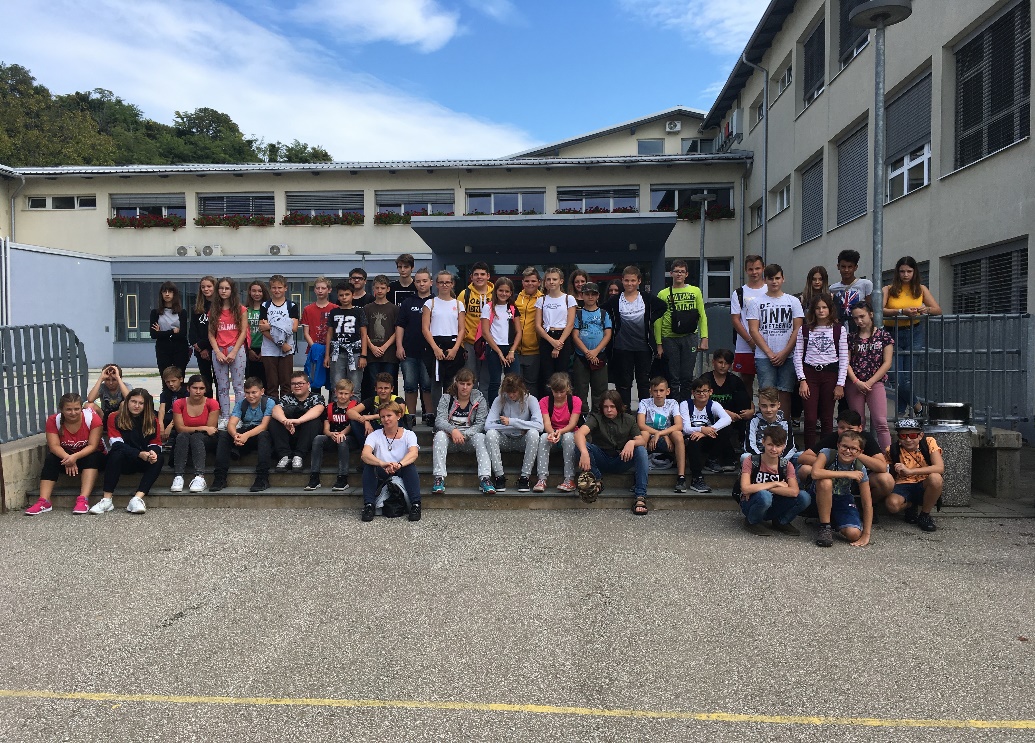 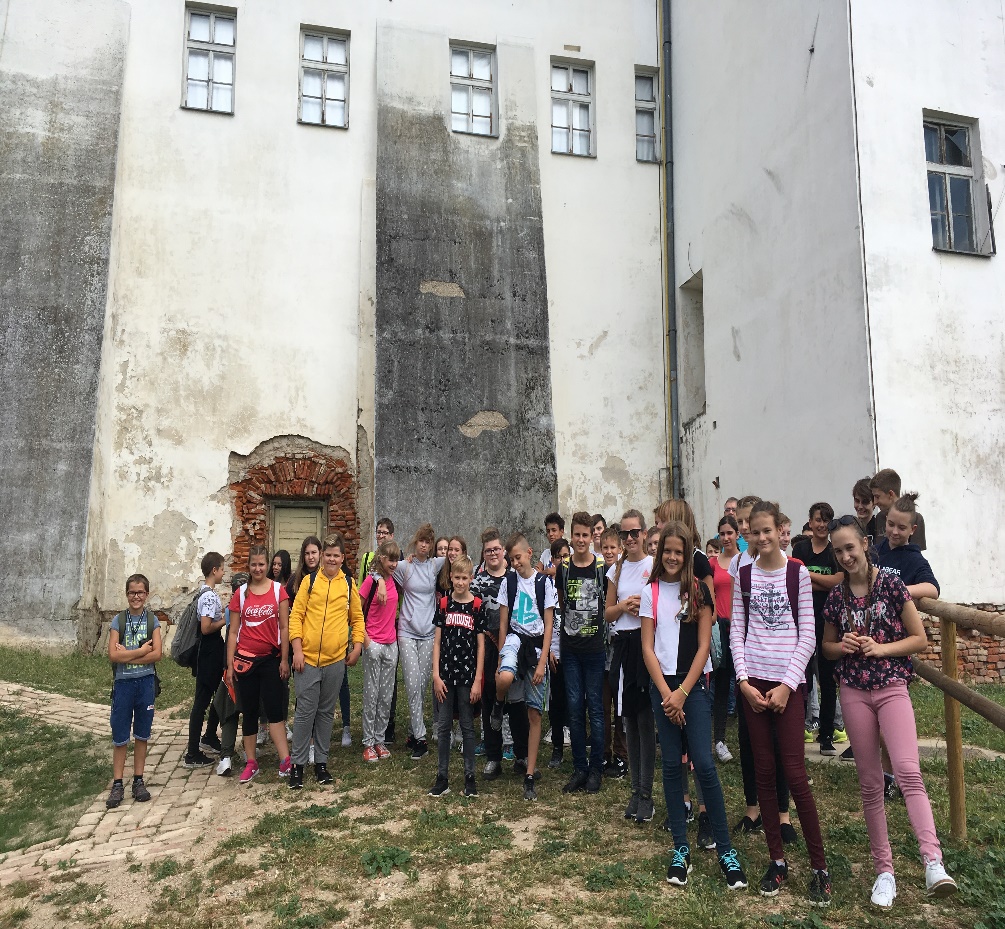 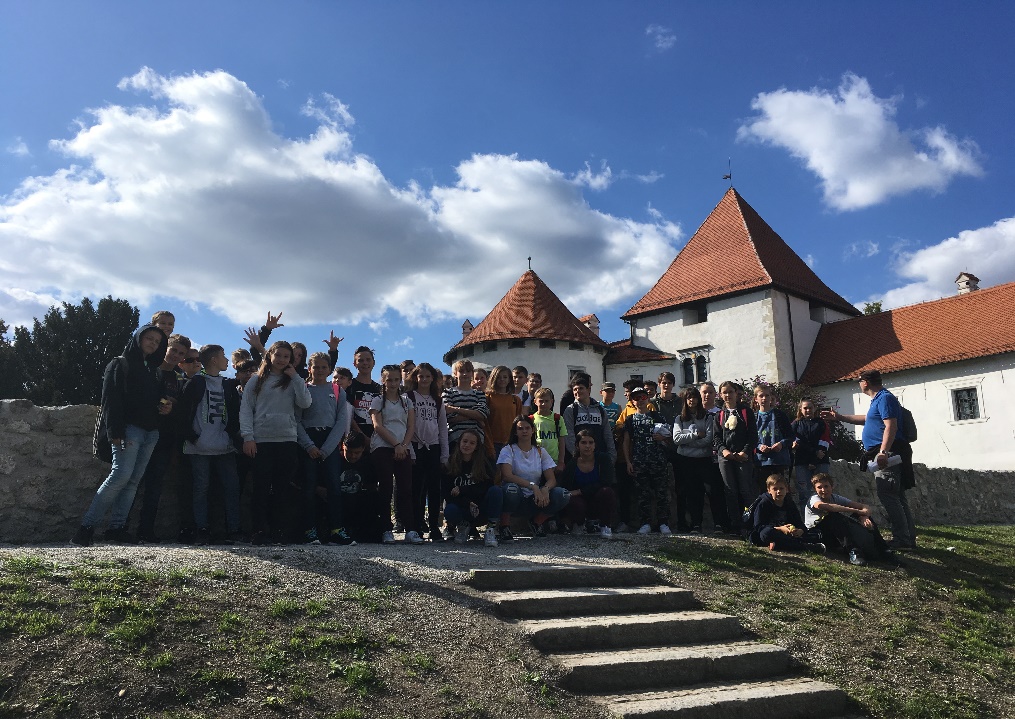 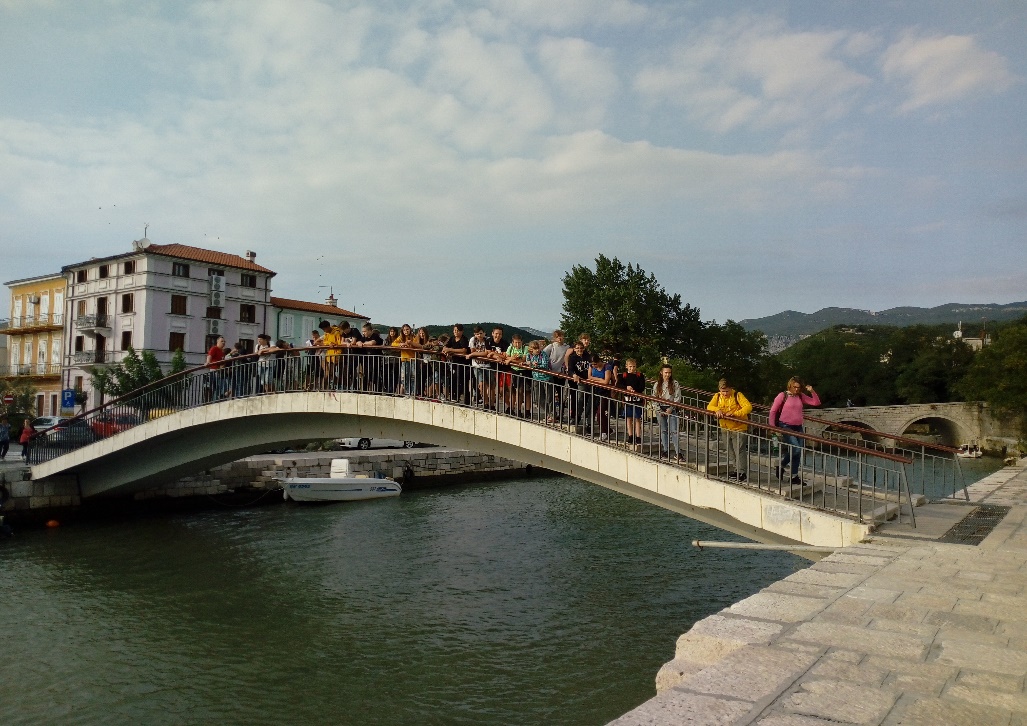 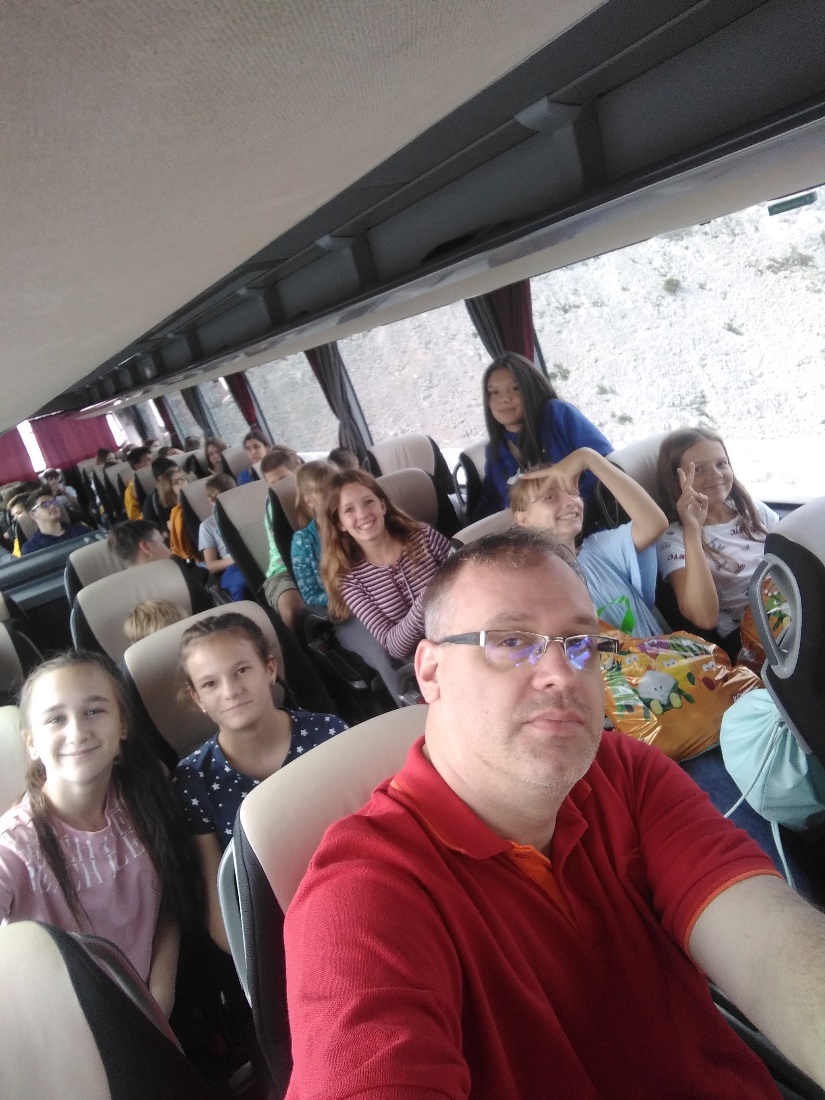 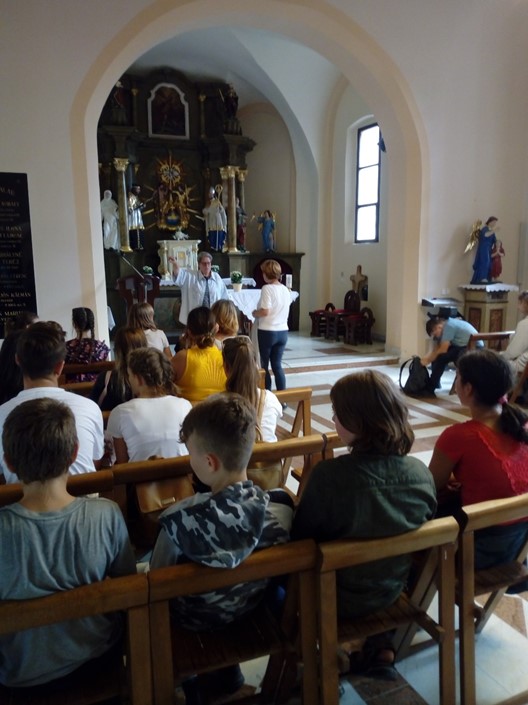 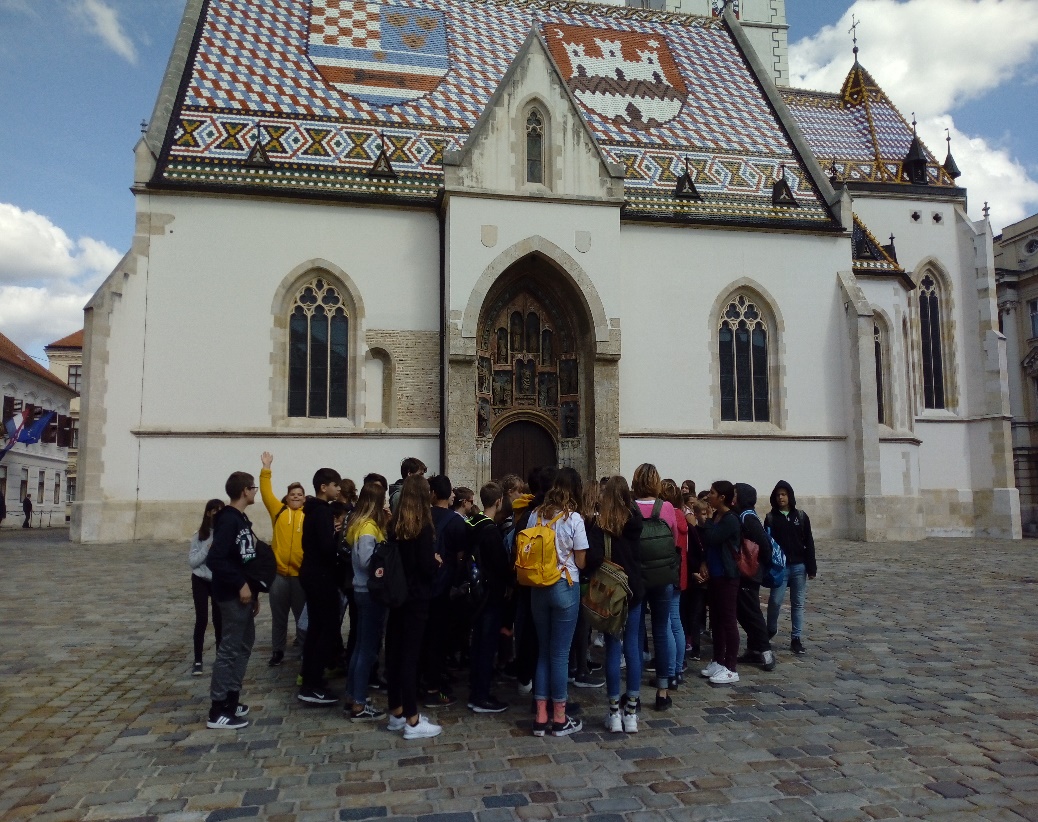 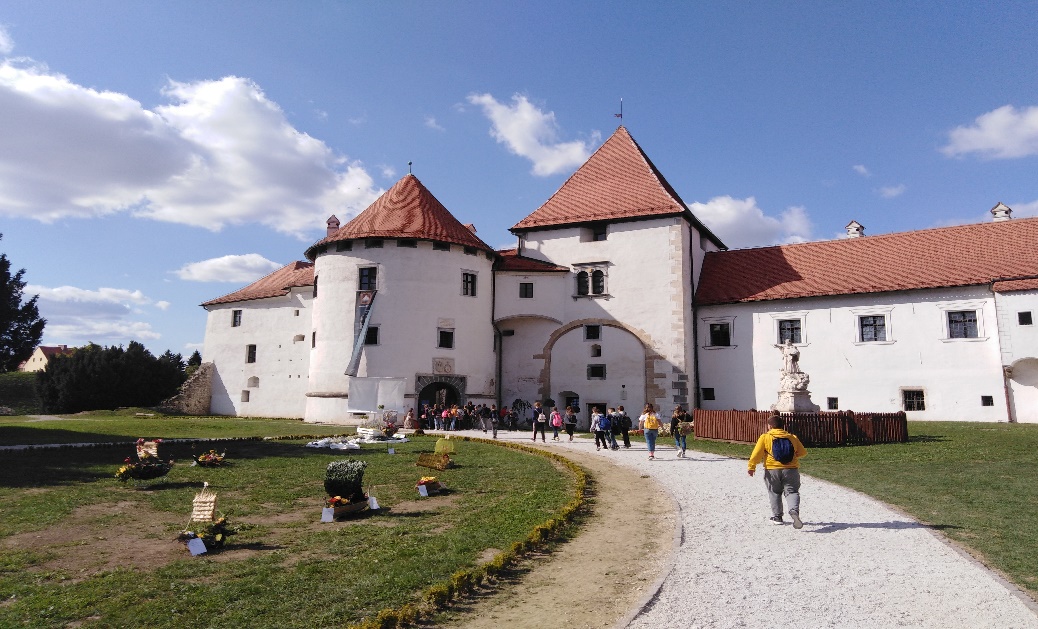 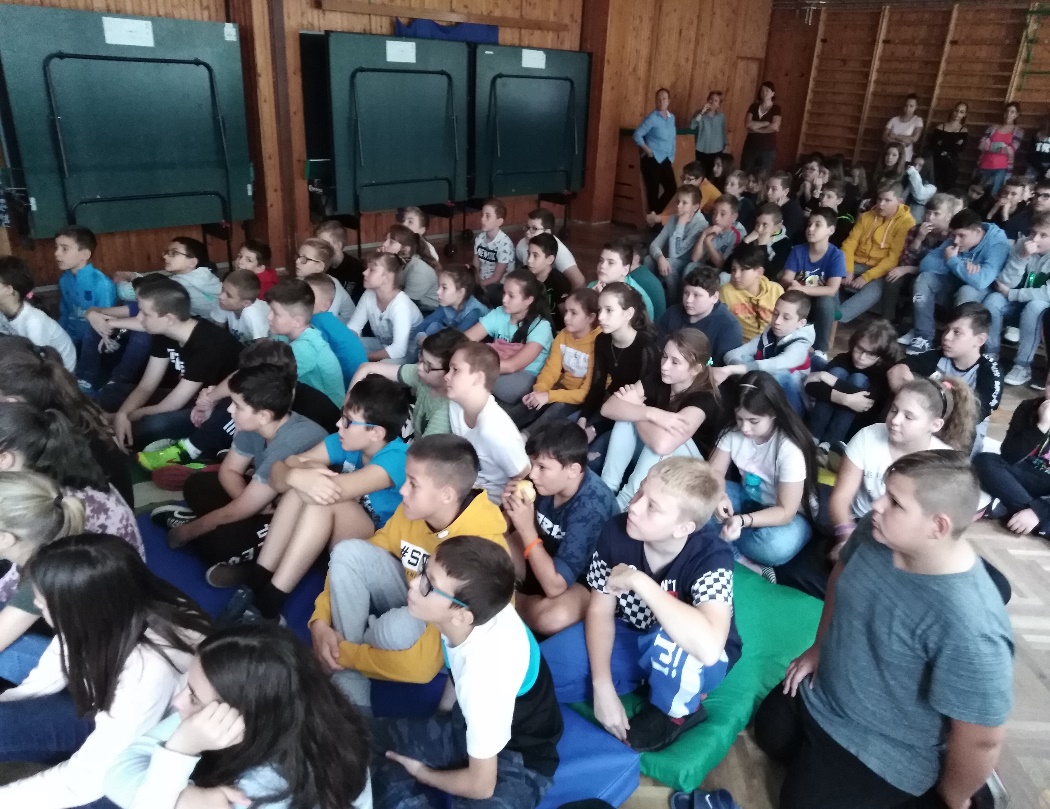 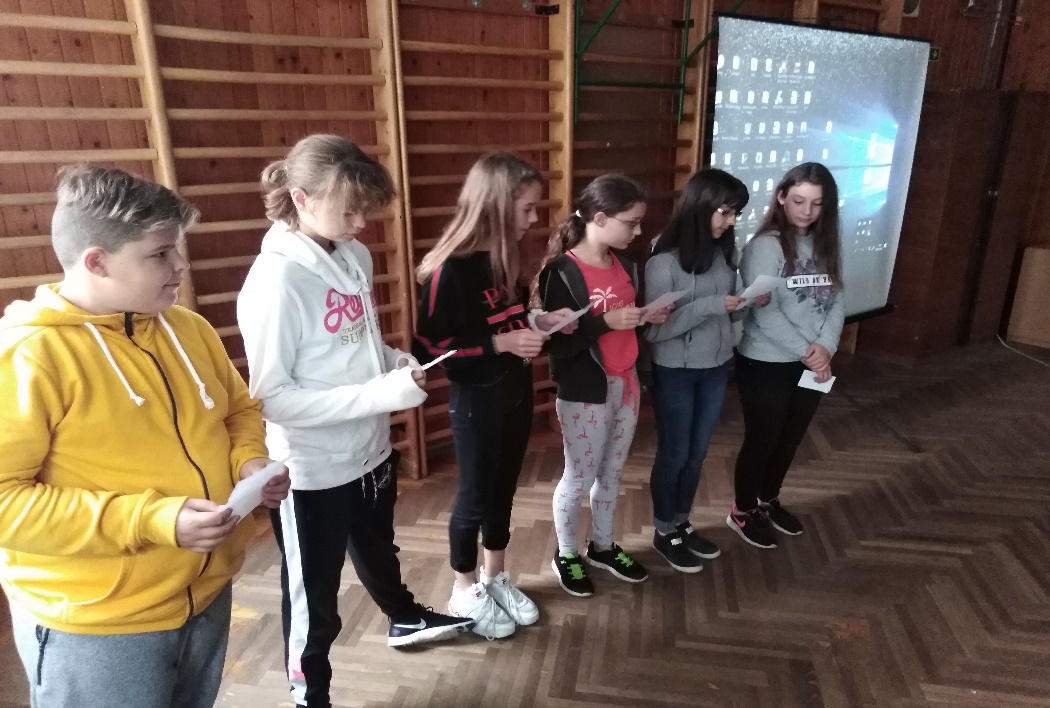 Iskolánk köszönetét fejezi ki, a Bethlen Gábor Alapkezelő Határtalanul programjának, hogy lehetőséget biztosított a kirándulás megvalósítására.